第三章  服务需求及技术要求一、项目概况1、项目名称：安庆市立医院第三十七批医用耗材采购（三次）2、服务地点：安庆市立医院二、货物及服务要求注:以上条款必须满足，否则视为无效投报。为杜绝采购过程中一切不正当竞争行为，所有中选供货商必须保证正常供货，满足院方需求。如不能正常供货者，将列入黑名单，半年内将不能参与我院所有医用耗材的投报，并停止在我院在供货物。带实物及检测报告。包号耗材名称规格型号单位单价限价(元)总用量参数总预算（万元）3一次性使用鼻饲管（鼻胃肠管）各型号个491000鼻胃管由漏斗接头、聚氨酯导管、引导钢丝、引导钢丝手柄组成，按管径和管道长度不同分为若干规格。漏斗接头采用聚氨酯制成；聚氨酯导管采用聚氨酯（管道里面包裹了一条不透X射线的线状物）制成；引导钢丝采用德标1.4401（X5CrNiMo17-12-2）不锈钢制成，表面涂有涂覆液医用硅胶；引导钢丝手柄采用聚酰胺（尼龙）制成。产品应无菌，采用环氧乙烷灭菌。适用于通过鼻饲进行肠内营养液的输送。参考图片：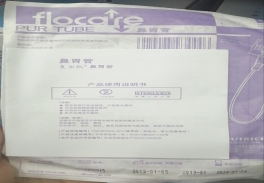 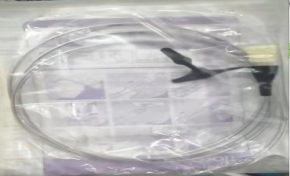 4.9